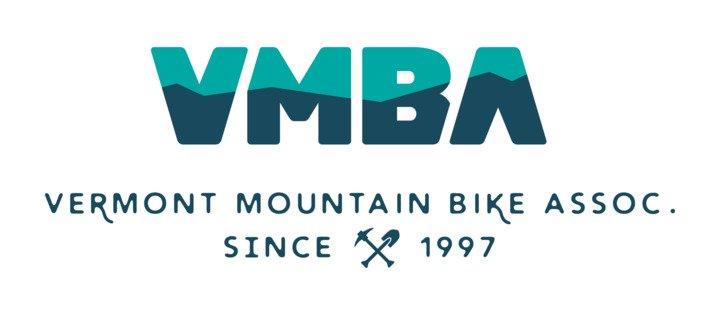 [DATE][Donor Address]Dear [Donor Name],Thank you so much for your very generous [type of donation] donation of [Amount] on [donation date] to [Your Chapter Name], a Chapter of Vermont Mountain Bike Association.VMBA members help preserve and grow mountain biking in Vermont by supporting the access, development, building and maintenance of over 650 miles of amazing Green Mountain riding. This is a special place and mountain biking is no exception. On behalf of all the VMBA Chapters and riders everywhere, thank you for your support.[Your name & title]Donation Receipt – Keep for your recordsThe [Your Chapter] is a qualified 501(c)3 tax exempt organization and donations are tax-deductible to the full extent of the law.  No goods or services were received in exchange for this contribution.  Legal Name:  	[Your Chapter]EIN: 	[Your EIN]Date Received:  	[Donation Date]Contribution:  	[Amount]